ANG 4				Ce que l’on sait faire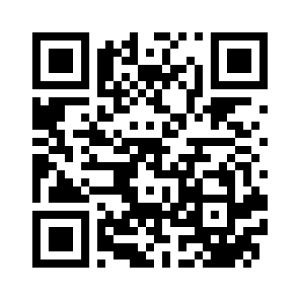 Je sais ma leçon si…ANG 4 Je sais dire ce que je sais faire.ANG 4 Je sais demander à quelqu’un ce qu’il sait faire.ANG 4 Je sais répondre par une réponse courte.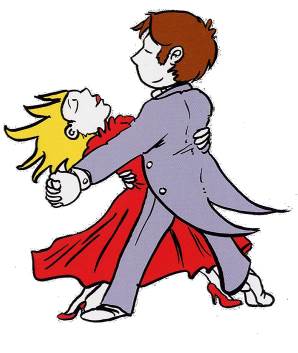 dance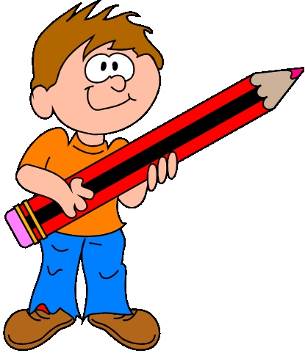 draw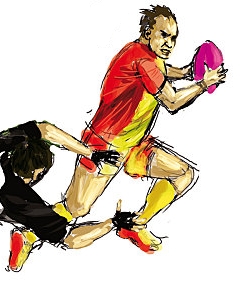 play rugby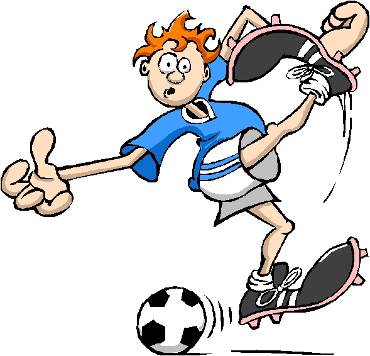 play football (soccer)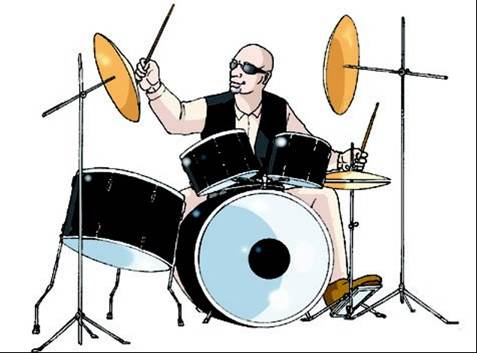 play the drums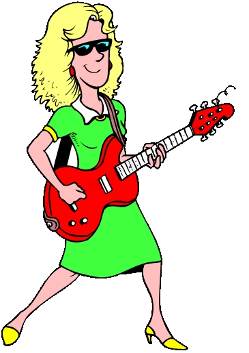 play the guitar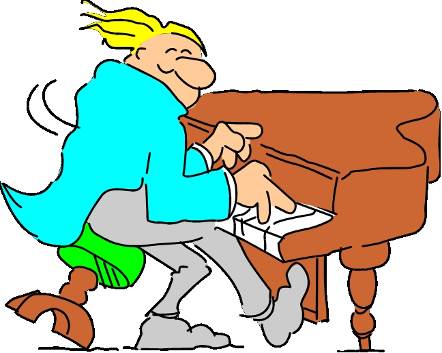 play the piano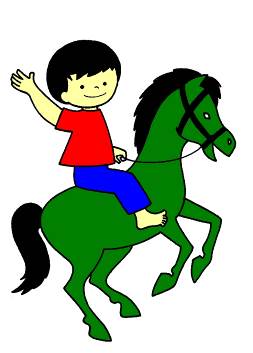 ride a horse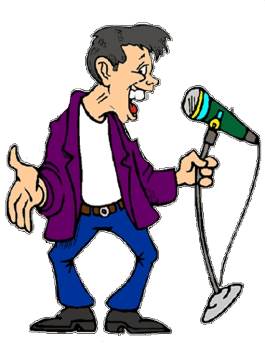 sing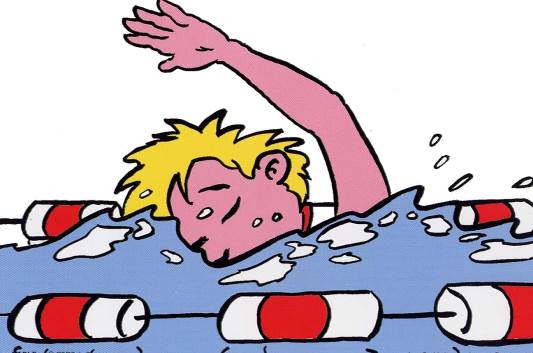 swim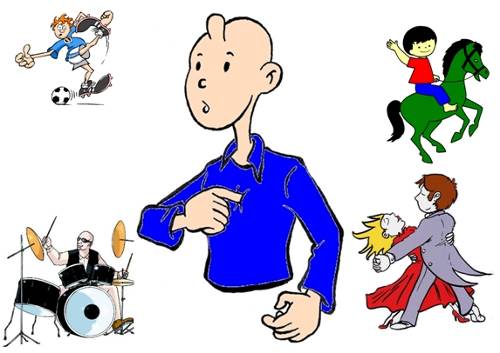 I can…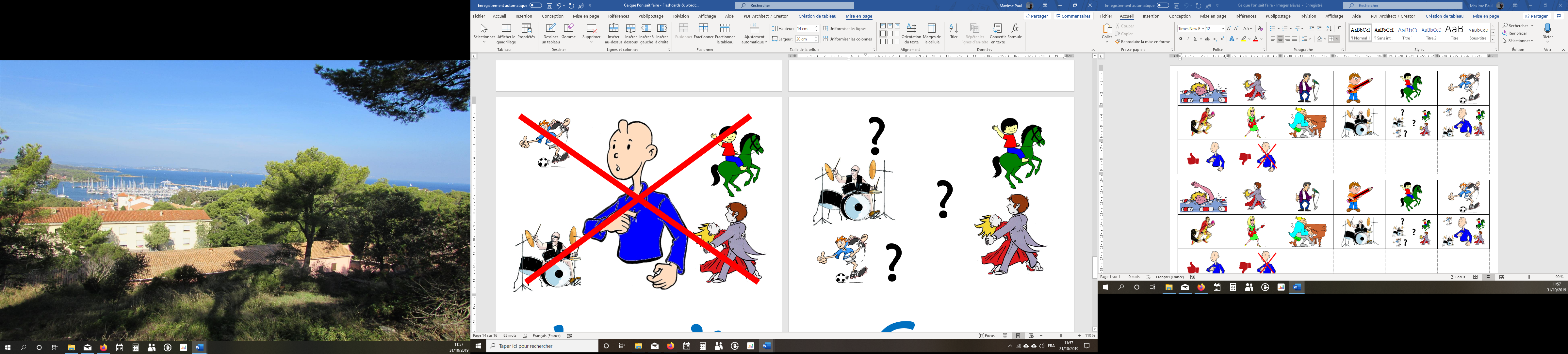 I can’t…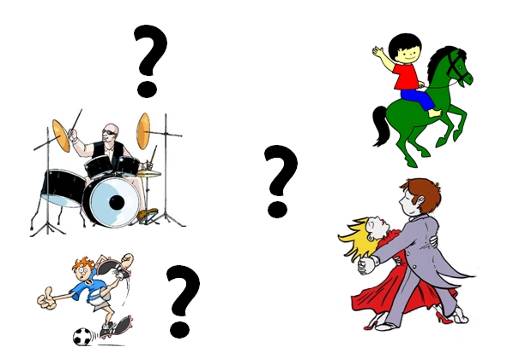 Can you… ?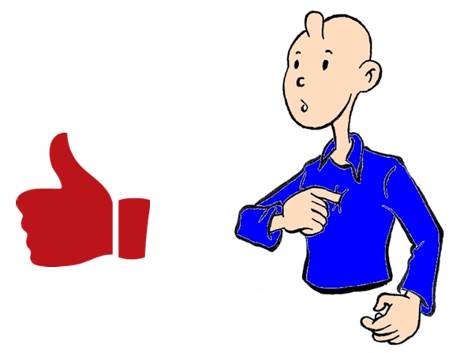 Yes, I can.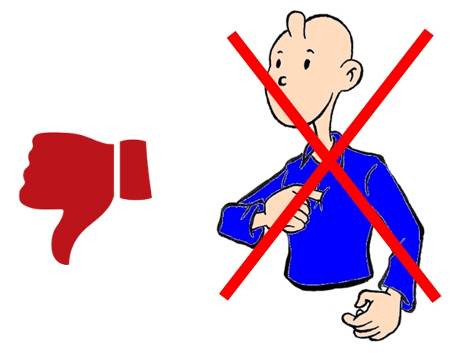 No, I can’t.